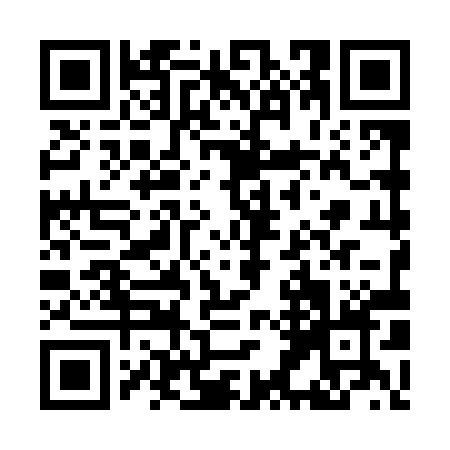 Prayer times for Aix-sur-Cloix, BelgiumWed 1 May 2024 - Fri 31 May 2024High Latitude Method: Angle Based RulePrayer Calculation Method: Muslim World LeagueAsar Calculation Method: ShafiPrayer times provided by https://www.salahtimes.comDateDayFajrSunriseDhuhrAsrMaghribIsha1Wed3:566:141:345:358:5511:032Thu3:536:121:345:368:5611:053Fri3:506:101:345:368:5811:084Sat3:476:091:345:378:5911:115Sun3:446:071:345:379:0111:136Mon3:416:051:335:389:0211:167Tue3:386:041:335:389:0411:198Wed3:356:021:335:399:0511:229Thu3:326:011:335:409:0711:2410Fri3:295:591:335:409:0811:2711Sat3:255:581:335:419:1011:3012Sun3:225:561:335:419:1111:3313Mon3:195:551:335:429:1211:3614Tue3:175:531:335:429:1411:3915Wed3:175:521:335:439:1511:4216Thu3:165:511:335:439:1711:4217Fri3:165:491:335:449:1811:4318Sat3:155:481:335:449:1911:4319Sun3:155:471:335:459:2111:4420Mon3:155:461:335:459:2211:4521Tue3:145:451:345:469:2311:4522Wed3:145:431:345:469:2411:4623Thu3:135:421:345:479:2611:4624Fri3:135:411:345:479:2711:4725Sat3:135:401:345:489:2811:4826Sun3:125:391:345:489:2911:4827Mon3:125:381:345:499:3011:4928Tue3:125:371:345:499:3111:4929Wed3:115:371:345:509:3311:5030Thu3:115:361:355:509:3411:5031Fri3:115:351:355:519:3511:51